FOCUS QUESTIONHow does the DEL Dancemaker App help me create an original dance?OBJECTIVEExplore using technology to create dancesMake a dance using the Movement Sentence modelWHAT IS MIGRATION?                                    Estimated time to complete:  50 minutes (2 sessions of 25 min each)Human migration is people moving from one place to another. When migrating, people move to a new region, state or country and stay there. Humans are have migrated throughout history. Sometimes the movement is voluntary, but sometimes people are forced to move due to weather, disease, economic conditions or war.Before beginning the dance making project, read the definition of migration and discuss these two questions:Can you think of any examples of migration in the past? Who migrated? Why did they migrate?Can you think of any migration happening in the present? Who is migrating? Why are they migrating?ACTIVITY SEQUENCE The DEL Dancemaker App is easy to use and free of charge as long as you have access to the internet just follow the links to download the app on your phone or tablet. In this project, you will use the MAKE A DANCE feature to create your original dance. Follow the steps below and have fun!!! Watch this video on how to use the DEL DanceMaker App: https://youtu.be/CE9ozc4t9jY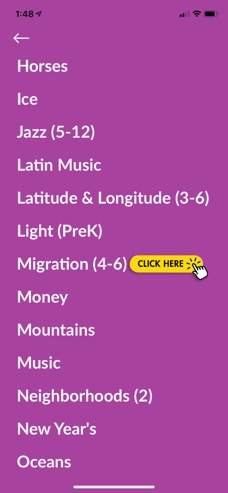 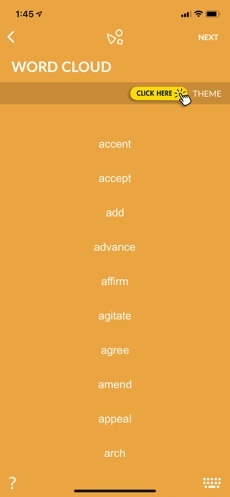 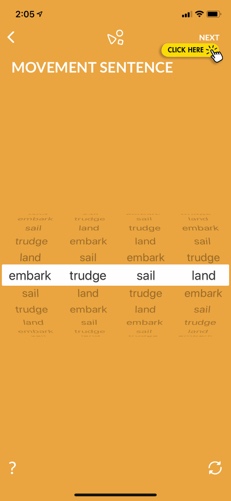 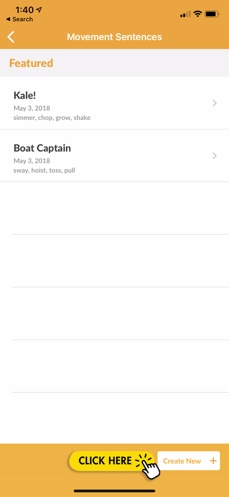 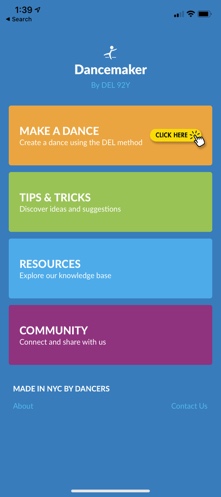 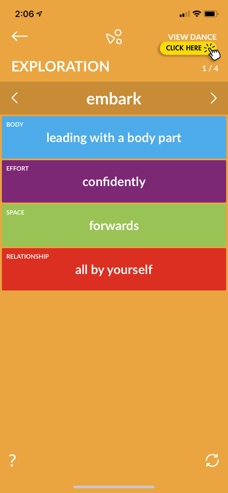                   Step 1 & 2                                                     Step 3                                                       Step 4  Step 1: Use the following links to download the DEL Dancemaker App to a phone.https://apps.apple.com/us/app/dancemaker/id1180809091

https://play.google.com/store/apps/details?id=com.dancemaker.androidStep 2: When you open the application the first time you will find FOUR choices. Tap on MAKE A DANCEStep 3: MAKE A DANCE At the lower right-hand tap “Create New +”Tap on the top bar labeled THEMEScroll down to the MIGRATION theme Choose these FOUR actions from the migration list: EMBARK – SAIL - TRUDGE - LANDClick next. You will see your 4 actions highlightedScroll until you find the order of actions you prefer, or use the circular arrows bottom right to choose a random sequenceTry out movements until you find a movement for each action in your danceClick next again. Now you are in EXPLORATION and will have fun adding details to your dance!Step 4: EXPLORATIONChoose an idea from each category BODY, EFFORT, SPACE, RELATIONSHIP. Look for ideas that support the theme of migration. Tap BODY – scroll through the suggestions. Tap one you like. Tap EFFORT – scroll through the suggestions. Tap one you like. Tap SPACE - scroll through the suggestions. Tap one you like. Tap RELATIONSHIP - scroll through the suggestions. Tap one you like. The possibilities are endless as long as you are having fun and dancing! 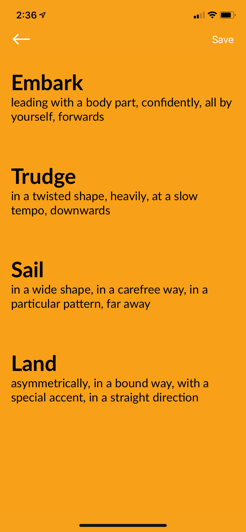 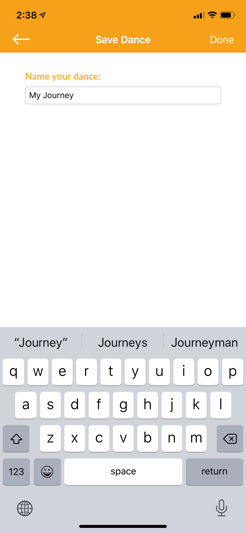 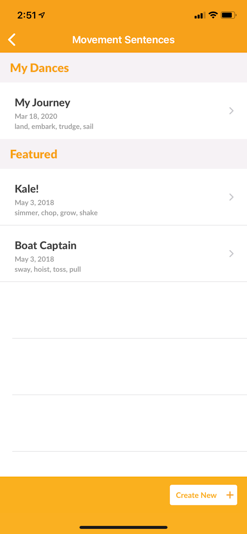                                                          Step 4                                                 Step 5You can tap VIEW DANCE on the top right of the screen, or tap the forward arrow and use the same steps with your next action. Take your time. Your dance is getting more complex and you want to have fun. You don’t need to choose a suggestion from each category. Step 5: SAVE AND PRACTICE YOUR DANCETap View dance and then tap save. Title your dance. Your dance will be saved in the app so you can dance it again.Practice all the ideas for each action. Can you remember them? When you practice, imagine you are part of a migration. How do you feel?Add a still shape at the beginning and the end of the dance. Practice the movement sentence at least three times. You can ask someone at home to read the actions and the variations while you move. Can you think about music for this dance? Practice the dance to music at least two times.TIP:  You might want to invite family members to do the dance with you. Step 6: REFLECTIONDiscuss these two questions with a family member:Can you think of any examples of people migrating by boat in the past? Who migrated? Why did they migrate?Can you think of any migration happening by boat in the present? Who is migrating? Why are they migrating?   Write a journal entry responding to these questions:When you are performing your dance, can you imagine yourself as a migrant? How do you feel? What was your experience using the dancemaker app? Is it easy to use? Why or why not? Do you think your dance helped you to understand migration? Why or why not?EXTENSIONS Record on video your dance and send it to your teacher.Take a screen shot of your dance in the app and send it by text or email to your teacher.Exchange the screen shot of your dance in the app with a classmate or a friend so you can create a dance using each other’s movement sentences.Choose a different piece of music to dance to. Try describe how the music changes the way the dance feels. Change the order of the actions.Change the movement ideas for each action.Draw your dance!Try the Ocean Fun dance from the instructional video: https://youtu.be/CE9ozc4t9jYRESOURCES MODIFICATIONS AND ACCOMMODATIONSHere are some modifications and accommodations to the lesson to support all learners. Step 1 and 2: As written aboveStep 3: MAKE A DANCE Tap on Make A DanceAt the lower right-hand tap “Create New +”Tap on the top bar labeled THEMEScroll down to the MIGRATION themeOn a piece of paper write the word Migration as a heading.Choose these THREE actions from the migration list: SAIL – LAND - EMBARK on your phoneClick next. You will see your 3 actions highlightedScroll until you find the order of actions you prefer, or use the circular arrows bottom right to choose a random sequenceWrite your actions down in order on your paper.Click next again. Now you are in EXPLORATION and will have fun adding details to your dance!Step 4: EXPLORATIONFor each action choose one category - BODY, EFFORT, SPACE or RELATIONSHIP. Scroll through the suggestions for that category. Tap one you like. Add these new ideas to your paper next to each action. You can also draw a picture of the action!Step 5: SAVE AND PRACTICE YOUR DANCETap View dance and then tap save. Title your dance. Your dance will be saved in the app so you can dance it again.Practice each action. Can you remember them? Practice the movement sentence in order at least three times. Have a helper read the sequence as you dance.Choose music for the dance. Practice the dance to music at least two times.TIP:  You might want to invite family members to do the dance with you.Step 6: REFLECTIONDiscuss these questions with a family member:Can you think of any examples of people migrating by boat in the past? Who migrated? Why did they migrate?Can you think of any migration happening by boat in the present? Who is migrating? Why are they migrating?When you are performing your dance, can you imagine yourself as a migrant? How do you feel? What was your experience using the dancemaker app? Is it easy to use? Why or why not? Do you think your dance helped you to understand migration? Why or why not?Blueprint for Teaching and Learning in DanceNYS Learning Standards for the Arts